Департамент общего образования Томской областиОбластное государственное бюджетное общеобразовательное учреждениеКадетская школа-интернат«Северский кадетский корпус»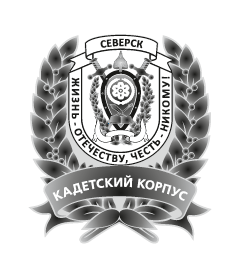 РАБОЧАЯ ПРОГРАММА ПЕДАГОГАБарской Розалии Ильясовны, учителя истории и обществознания, высшая категорияФ.И.О., категорияпо Истории10 класс(2ч. в неделю, 68 часов в год)предмет, класс и т.п.Рассмотрено на заседании педагогического советапротокол № 2от «31» августа 2017 г.2018-2019 учебный годПояснительная записка1. Рабочая программа составлена на основе следующих нормативно-правовых документов:Закон РФ от 29 декабря 2012 года №273 – ФЗ «Об образовании». «Об утверждении федерального государственного образовательного стандарта основного общего образования» (утв. приказом Министерства образования и науки РФ от 29 декабря 2014 г. № 1644). Приказ Министерства образования и науки РФ от 10 ноября 2011 г. № 2643 «О внесении изменений в Федеральный компонент государственных образовательных стандартов начального общего, основного общего и среднего (полного) общего образования, утвержденный приказом Министерства образования Российской Федерации от 5 марта 2004 г. № 1089». Приказ Министерства образования и науки РФ от 24 января 2012 г. № 39 «О внесении изменений в федеральный компонент государственных образовательных стандартов начального, общего, основного общего и среднего (полного) общего образования, утверждённый приказом Министерства образования Российской Федерации от 5 марта 2004 г. № 1089» Приказ Министерства образования и науки Российской Федерации (Минобрнауки России) от 08 июня 2015 г. № 576 г. Москва «О внесении изменений в федеральный перечень учебников, рекомендуемых к использованию при реализации имеющих государственную аккредитацию образовательных программ начального общего, основного общего, среднего общего образования, утвержденный приказом Министерства образования и науки Российской Федерации от 31 марта 2014 г. № 253 Примерная основная образовательная программа основного общего образования. Одобрена решением федерального учебно-методического объединения по общему образованию (протокол от 8 апреля 2015 г. № 1/15) www.fgosreestr.ru Приказ Министерства образования и науки Российской Федерации (Минобрнауки России) от 18.10 2015 № 08 – 1786 «О рабочих программах учебных предметов» Письмо Министерства образования и науки РФ от 7 декабря 2016 г. № 08-2655 «О рассмотрении обращения».Программа составлена из расчёта 68 часов на изучение курса отечественной и всемирной истории. Структура программы соответствует структуре Федеральной примерной программы среднего (полного) общего образования по истории в его базовом уровне. Программа учитывает предусмотренную нормативными документами возможность изучения в 10 классе раздельных курсов отечественной и всеобщей истории и интегрированного курса «История России и мира». Рабочая программа по истории для 10 класса составлена к учебнику «История. Россия и мир. Древность. Средневековье. Новое время» А. А. Данилова, Л. Г. Косулиной, М. Ю. Брандта (издательство «Просвещение», 2012 г.). Интегрирование учебного материала достигается путём создания у обучающихся полноценных знаний и представлений об основных этапах развития человечества в целом и нашей страны в частности. Должное внимание уделяется спорным вопросам исторической науки. В курсе рассматриваются основные блоки: геополитика, социум, экономика и культура. Вводится ознакомление с источниками и историографией. Делается акцент на проблемном подходе к изучению тем, используя знания, полученные в среднем звене школыИспользуемый УМК: Данилов А. А., Косулина Л. Г., Брандт М. Ю. «История России» в 2-х частях 10 класс, М. Просвещение, 2013О.Ю.Климов, В.А.Земляницын, В.В.Носков под редакцией В.С.Мясникова «Всеобщая история», М.: Вентана-Граф, 2017.Изучение истории на базовом уровне среднего (полного) общего образования направлено на достижение следующих целей:воспитание гражданственности, национальной идентичности, развитие мировоззренческих убеждений учащихся на основе осмысления ими исторически сложившихся культурных, религиозных, этно-национальных традиций, нравственных и социальных установок, идеологических доктрин;развитие способности понимать историческую обусловленность явлений и процессов современного мира, определять собственную позицию по отношению к окружающей реальности, соотносить свои взгляды и принципы с исторически возникшими мировоззренческими системами;освоение систематизированных знаний об истории человечества, формирование целостного представления о месте и роли России во всемирно-историческом процессе;овладение умениями и навыками поиска, систематизации и комплексного анализа исторической информации;формирование исторического мышления – способности рассматривать события и явления с точки зрения их исторической обусловленности, сопоставлять различные версии и оценки исторических событий и личностей, определять собственное отношение к дискуссионным проблемам прошлого и современностиОбщеучебные умения, навыки и способы деятельности:Рабочая  программа предусматривает формирование у обучающихся общеучебных умений и навыков, универсальных способов деятельности и ключевых компетенций.Познавательные.1) Умение самостоятельно и мотивированно организовывать свою познавательную деятельность (от постановки цели до получения и оценки результата)2) Умение определять причинно-следственные связи и использовать их для анализа;3) Умение определять сущностные характеристики изучаемого объекта4) Умение самостоятельно выбирать критерии для сравнения, сопоставления, оценки и классификации объектов5) Умение самостоятельно создавать алгоритм познавательной деятельности для решения творческих и поисковых задач;6) Умение применять элементарные приёмы исследовательской деятельности;7) Умение создавать собственные модели объектов, процессов и явлений, проекты как результат исследовательской деятельности, в т.ч. с использованием информационных технологий.   Информационно-коммуникативные:1) Поиск необходимой информации по заданной теме с использованием источников различного типа;2) Извлечение необходимой информации из источников, определение первостепенной информации;3) Перевод информации из одной знаковой системы в другую, адекватную познавательной и коммуникативной ситуации;4) Умение развёрнуто обосновывать и аргументировать суждения;5) Умение свободной работы с текстом разных стилей, владение навыками редактирования текста, создания собственного текста;6) Использование информационных технологий для обработки, передачи, систематизации информации, презентации результатов познавательной и практической деятельности;7) Владение основными видами публичных выступлений.  Рефлексивные:1) Понимание ценности образования как средства развития культуры личности;2) Объективное оценивание своих учебных достижений, динамики развития своих личностных качеств;3) Владение навыками коллективной деятельности в части организации и участия в ней;4) Оценивание и коррекция собственного поведения в практической деятельности и повседневной жизни;5) Осознание своей национальной, социальной, конфессиональной принадлежности;6) Умение отстаивать свою гражданскую позицию;7) Осуществление осознанного выбора путей продолжения образования.	Главной задачей курса является выявление и изучение особенностей цивилизационного развития как России, так и всего человечества , прослеживание изменений в системе общественных отношений.Воспитательные задачи курса направлены на развитие личности учащегося: познание им мира и себя в мире – во взаимосвязи прошлого, настоящего и будущего; формирование основ его гуманитарной и социальной культуры.Основное содержание  программы базового уровня исторического образования на ступени среднего (полного) общего образования реализуются в рамках двух курсов – «Истории России» и «Всеобщей истории».   Курсы изучаются синхронно-параллельно, учитывается возможность интеграции некоторых тем из состава обоих курсов. Материал в программе изложен крупными блоками, которые выделены на основе хронологии, в настоящее время принятой в исторической науке. Благодаря блочному построению, программа становится более системной и монолитной. Кроме того, такое построение программы способствует осуществлению системного подхода, который требует изучения исторических событий, явлений в четкой, логической взаимосвязи и взаимозависимости.Требования к уровню подготовки обучающихсяВ результате изучения истории на базовом уровне ученик должензнать/пониматьосновные этапы и ключевые события истории России и мира с древности до наших дней; выдающихся деятелей отечественной и всеобщей истории;важнейшие достижения культуры и системы ценностей, сформировавшиеся в ходе исторического развития;изученные виды исторических источников;уметьсоотносить даты событий отечественной и всеобщей истории с веком; определять последовательность и длительность важнейших событий отечественной и всеобщей истории;использовать текст исторического источника при ответе на вопросы, решении различных учебных задач; сравнивать свидетельства разных источников; показывать на исторической карте территории расселения народов, границы государств, города, места значительных исторических событий;рассказывать о важнейших исторических событиях и их участниках, показывая знание необходимых фактов, дат, терминов; давать описание исторических событий и памятников культуры на основе текста и иллюстративного материала учебника, фрагментов исторических источников; использовать приобретенные знания при написании творческих работ (в том числе сочинений), отчетов об экскурсиях, рефератов;соотносить общие исторические процессы и отдельные факты; выявлять существенные черты исторических процессов, явлений и событий; группировать исторические явления и события по заданному признаку; объяснять смысл изученных исторических понятий и терминов, выявлять общность и различия сравниваемых исторических событий и явлений; определять на основе учебного материала причины и следствия важнейших исторических событий; объяснять свое отношение к наиболее значительным событиям и личностям истории России и всеобщей истории, достижениям отечественной и мировой культуры;использовать приобретенные знания и умения в практической деятельности и повседневной жизни для:понимания исторических причин и исторического значения событий и явлений современной жизни;высказывания собственных суждений об историческом наследии народов России и мира;объяснения исторически сложившихся норм социального поведения;использования знаний об историческом пути и традициях народов России и мира в общении с людьми другой культуры, национальной и религиозной принадлежностиИспользуемые виды и формы контроля:Виды контроля:  Вводный,  текущий, тематический, итоговый     Формы контроля: фронтальный, групповой, индивидуальныйУчебно-методическое, материально-техническое и информационное обеспечение:Интернет-ресурсы:Библиотека Максима Мошкова: http://lib.ru/ Одна из старейших и наиболее популярных библиотек Рунета. Исторический каталог: http://lib.ru/win/HISTORY/Библиотека Альдебаран: http://www.aldebaran.ru/ Исторический раздел: http://lib.aldebaran.ru/genre/science_root/sci_history/Электронные книжные полки Вадима Ершова и К°: http://publ.lib.ru/ publib.html Исторический раздел: http://publ.lib.ru/ARCHIVES/_Федеральные методические ресурсы по истории:Сайт журнала «Преподавание истории в школе»: http://pish.ru/Сеть творческих учителей: http://it-n.ru/ Бесплатный школьный портал ПроШколу.ру: http://www.prosh kolu.ru/Электронная версия газеты «История» (приложение к газете «Первое сентября» и сайт «Я иду на урок истории»): http://his.1september.ru/Фестиваль педагогических идей «Открытый урок»: http://fes ti val.1september.ru/Видео:Документальные, научно-популярные и образовательные видеофильмы: http://intellect-video.com. История России: http://intellect-video.com/russian-history/Содержание учебного предмета «История России. Всеобщая история» 10 класс.ВСЕОБЩАЯ ИСТОРИЯ (24ч.)Тема 1. Исторический процесс и историческая наука (2ч.)Многообразие понятия «история», современные подходы к его пониманию. Сущность исторического пространства, взаимосвязь общества и природы в истории человечества. Критерии исторического времени. Периодизация исторического процесса.История в системе гуманитарных наук. Социальное познание и историческая наука. Историческое событие и исторический факт. Исторические источники, их виды. Понятия и термины исторической науки.История в век глобализации. Альтернативы в истории и тайны истории.Тема 2. Первобытность. Цивилизации Древнего мира (5ч.)Древнейшая стадия истории человечества. Природное и социальное в человеке и человеческом сообществе первобытной эпохи. Неолитическая революция. Изменения в укладе жизни и формах социальных связей. Архаичные цивилизации Древности. Мифологическая картина мира. Традиционное общество: социальные связи, экономическая жизнь, политические отношения. Античные цивилизации Средиземноморья. Формирование научной формы мышления в античном обществе.Формирование индо-буддийской, китайско-конфуцианской, иудео-христианской духовных традиций. Возникновение религиозной картины мира. Социальные нормы, духовные ценности, философская мысль в древнем обществе. Тема 3. Мир в эпоху Средневековья (4 ч.)Христианская средневековая цивилизация в Европе, ее региональные особенности и динамика развития. Православие и католицизм. Кризис европейского средневекового общества в XIV-XV вв. Возникновение исламской цивилизации. Исламская духовная культура и философская мысль в эпоху Средневековья.Тема 4. Мир в раннее Новое время (5 ч.)Новое время: эпоха модернизацииМодернизация как процесс перехода от традиционного к индустриальному обществу. Великие географические открытия и начало европейской колониальной экспансии. Формирование нового пространственного восприятия мира. Изменение роли техногенных и экономических факторов общественного развития в ходе модернизации. Торговый и мануфактурный капитализм. Новации в образе жизни, характере мышления, ценностных ориентирах и социальных нормах в эпоху Возрождения и Реформации. Тема 5. Мир в эпоху становления и развития индустриального общества (8 ч.)От сословно-представительных монархий к абсолютизму. Изменение в идеологических и правовых основах государственности. Буржуазные революции XVII-XIX вв. Идеология Просвещения и конституционализм. Возникновение идейно-политических течений. Становление гражданского общества. Технический прогресс в XVIII – середине XIX вв. Промышленный переворот. Развитие капиталистических отношений и социальной структуры индустриального общества в XIX в. Различные модели перехода от традиционного к индустриальному обществу в европейских странах. Мировосприятие человека индустриального общества. Формирование классической научной картины мира. Особенности духовной жизни Нового времени. Традиционные общества Востока в условиях европейской колониальной экспансии. Эволюция системы международных отношений в конце XV – середине XIX вв.ИСТОРИЯ РОССИИ (38ч.)Введение (1ч.)Общая характеристика курса. История России – часть всемирной истории. Народы и древнейшие государства на территории России. Основные факторы, повлиявшие на историческое развитие нашей страны. Тема 1. Русь в IX – начале XII вв. (4ч.) Праславяне. Восточнославянские племенные союзы и соседи. Занятия, общественный строй и верования восточных славян. Происхождение государственности у восточных славян. Дань и подданство. Князья и дружина. Вечевые порядки. Принятие христианства. Право на Руси. Категории населения. Княжеские усобицы.Христианская культура и языческие традиции. Контакты с культурами Запада и Востока. Влияние Византии. Культура Древней Руси как один из факторов образования древнерусской народности.Тема 2. От Руси удельной к Московской Руси (6 ч.). Причины распада Древнерусского государства. Крупнейшие земли и княжества. Монархии и республики. Русь и Степь. Идея единства Русской земли.Образование Монгольского государства. Монгольское нашествие. Включение русских земель в систему управления Монгольской империи. Золотая Орда. Роль монгольского завоевания в истории Руси. Экспансия с Запада. Борьба с крестоносной агрессией: итоги и значение. Русские земли в составе Великого княжества Литовского.Восстановление экономики русских земель. Формы землевладения и категории населения. Роль городов в объединительном процессе. Борьба за политическую гегемонию в Северо-Восточной Руси. Москва как центр объединения русских земель. Взаимосвязь процессов объединения русских земель и освобождения от ордынского владычества. Зарождение национального самосознания.Великое княжество Московское в системе международных отношений. Принятие Ордой ислама. Автокефалия Русской Православной Церкви. Культурное развитие русских земель и княжеств. Влияние внешних факторов на развитие русской культуры.Завершение объединения русских земель и образование Российского государства. Свержение золотоордынского ига. «Москва – третий Рим». Роль церкви в государственном строительстве. Изменения в социальной структуре общества и формах феодального землевладения. Особенности образования централизованного государства в России. Рост международного авторитета Российского государства. Формирование русского, украинского и белорусского народов. Тема 3. Московское царство (4ч.). Установление царской власти. Реформы середины XVI в. Создание органов сословно-представительной монархии. Опричнина. Закрепощение крестьян. Опричнина. Закрепощение крестьян. Учреждение патриаршества. Расширение государственной территории в XVI в.Смута. Пресечение правящей династии. Обострение социально-экономических противоречий. Борьба с Речью Посполитой и Швецией.Тема 4. Россия в XVIIв. (4ч.) Восстановление самодержавия. Первые Романовы. Рост территории государства. Юридическое оформление крепостного права. Новые явления в экономике: начало складывания всероссийского рынка, образование мануфактур. Церковный раскол. Старообрядчество. Социальные движения XVII в. Формирование национального самосознания. Развитие культуры народов России в XV – XVII вв. Усиление светских элементов в русской культуре XVII в.Тема 5. Россия в 1п. XVIII в. (3ч.) Петровские преобразования. Провозглашение империи. Абсолютизм. Превращение дворянства в господствующее сословие. Сохранение крепостничества в условиях модернизации. Тема 6. Российская империя во 2п. XVIII в. (7ч.) Россия в период дворцовых переворотов. Упрочение сословного общества. Особенности экономики России в XVIII в. Идеология и практика «просвещённого абсолютизма». Превращение России в мировую державу в XVIII в. Русское Просвещение. Тема 7. Россия в  XIX в. (9ч.)Реформы государственной системы в первой половине XIX в. Особенности экономики России в первой половине XIX в.: господство крепостного права и зарождение капиталистических отношений. Начало промышленного переворота. Движение декабристов. Консерваторы. Славянофилы и западники. Русский утопический социализм. Отечественная война 1812 г. Имперская внешняя политика России. Крымская война.Культура народов России и ее связи с европейской и мировой культурой в первой половине XIX в. Реформы 1860-х – 1870-х гг. Отмена крепостного права. Развитие капиталистических отношений в промышленности и сельском хозяйстве. Сохранение остатков крепостничества. Самодержавие, сословный строй и модернизационные процессы. Политика контрреформ. Роль государства в экономической жизни страны. Итоговое повторение (2 часа)Тематическое планирование с указанием количества часов на освоение каждой темы.Календарно тематическое планирование в 10 классе.Литература.« Верховники» и бироновщина   // Знание – сила. 1992.№ 9.Алексеев Ю.Г. Государь всея Руси. Новосибирск, 1991.Альшиц Д.Н. Начало самодержавия в России.  Л.,  1988.Бердяев Н.А. Смысл истории. М., 1990.Бессонов Б.Н. Судьба России: взгляд русских мыслителей. М., 1993.Боханов А. Н. Самодержавие. М., 2004.Боханов А.Н. Император Александр III. М., 1988.Валькова В. Г., Валькова О. А. Правители России. М., 1999.Васильев Л.  С.   Что такое государство// Преподавание истории в школе. 1996.  № 2МВернадский Г.В. Русская история. М., 1997Вяземский Е.Е. Стрелова О.Ю. и др. Историческое образование в современной России: Справочно-методическое пособие для учителей. М., 2002Гачев  Г.Д. Национальные образы мира. М., 1998.Герасименко Г. А. Земское самоуправление в России. М., 1990.Головатенко А. Ю. Начальная история Руси с древнейших времен до XI столетия. М., 1999.Головатенко А.Ю. Русь, Запад, Восток. VII – XIV столетия  М., 1999.Громыко М. М. Мир русской деревни. М., 1991.Гумилев Л. Н. От Руси до России: очерки этнической истории. М., 2000.Гумилев Л.Н. Древняя Русь и Великая степь. М., 1993.  Знание – сила. 1994. № 2  (тематический выпуск « Смута в России» ).Иваницкий В. Русская женщина и эпоха « Домостроя»// Общественные науки и современность. 1995. № 3.Иловайский Д. И. История России. М., 1996.Ионов И.Н. Российская цивилизация и  истоки ее кризиса. М., 2007.История Отечества. Люди, идеи, решения: Очерки истории России IX – начала XXв. М., 1991.История Отечества. Люди, идеи, решения: Очерки истории России IX – начала XXв. М., 1991.Карамзин Н. М. История государства Российского. М., 2000.Карпов Г. М. Петровская эпоха в вопросах и ответах: Пособие для учителя. М., 2003.Ключевский В.О. Исторические портреты. М., 1991.Ключевский В.О. Курс русской истории. М., 1988Кобрин В.Б. Иван Грозный. М., 1989.Костомаров Н. И. Очерк домашней жизни и нравов великорусского народа в XVI – XVII cтолетиях. М., 1992.Культура России: IX -  XXвв.: Сборник. М. 1996Кучкин В.А. Под владычеством Золотой Орды  // Преподавание истории в школе. 1993. № 3.Лебедев В.А. Державный орел России. М., 1995.Лихачев Д.С. Крещение Руси и государство Русь. Л., 1973Лотман Ю. М. Беседы о русской культуре: Быт и традиции дворян XVIII – начала XIX века. СПб .,  1994.Милов Л. В. Великорусский пахарь и особенности российского исторического процесса. М., 1998.Мыльников А. С. Искушение чудом: « Русский принц» , его прототипы и двойники-самозванцы. Л., 1991.Набоков В. В. Лекции по русской культуре. М., 1996.Новосельцев А. П., Пашуто В.Т., Черепнин Л.В. Пути развития феодализма. М., 1972.Отечество. История, люди, регионы России: Энциклопедический словарь.  М., 1999.Павленко Н. И. Петр I и его время. М., 1981.Павленко Н. И. Птенцы гнезда Петрова. М., 1988.Пайпс Р. Россия при старом режиме. М., 1993.Петров А.Е. Эпоха Дмитрия Донского. // Преподавание истории в школе. 2002. № 8.Платонов С.Ф. Лекции по истории России. М., 2000.Померанц Г., Миркина З. Великие религии мира. М., 2001.Попова С.Г. Художественный кружок Н. А. Львова // Преподавание истории в школе.  2003. № 7.Рогожин Н.Н. Митрополит Филипп и царь Иван Грозный // Преподавание истории в школе. 1994. № 6.Русская живопись Серебряного века // Преподавание истории в школе. 2003. № 6.Рябцев Ю. С. История русской культуры IX – XVII вв. М., 1997.Сахаров А. Н. Александр I. М., 1998.Сахаров А. Н. Дипломатия Древней Руси. М., 1987.Сахаров А. Н. Степан Разин: Хроника XVII в. М.,  1987.Сахаров А. Н., Назаров В. Д., Боханов А.Н. Подвижники России. М., 2002.Седов В. В. Восточные славяне в VI – XIII веках. М., 1985.Сергий Радонежский: Сборник. М., 1971.Скрынников  Р. Г. Лихолетье. Москва в XVI – XVII веках. М., 1988.Скрынников Р. Третий Рим. СПб., 1994.Соболева Н.А. Государственная символика России. М., 2002.Соловьев С. М. История России с древнейших времен. М., 2000.Соловьев С. М. Чтения и рассказы по истории России. М., 1989.Степанищин А. Т. Методический справочник учителя истории. М., 2000.Федотов Г. П. Святые Древней Руси. М., 1990.Хрестоматия по истории России. М., 1994.Чулков Г. И. Императоры. Психологические портреты. М., 1991.  Шепелев Л.Е. Титулы, ордена, мундиры. Л., 1991.Шульгин В.С., Кошман Л.В., Зезина М. Р. Культура России: IX - XX  вв. М., 1996.Эйдельман Н. Я. Грань веков. М.,1988.Эйдельман Н. Я. Революция « сверху» в России. М., 1989.Эйдельман Н. Я. Твой восемнадцатый век. М., 1986.Эйдельман Н. Я. Твой девятнадцатый  век. М., 1987.Эмблемы и символы: Сборник. М., 1995. «Согласовано»Руководитель ШМО_______/_______________ ФИОПротокол №1от «24» августа 2018г.«Согласовано»Заместитель директора по УВР ОГБОУ КШИ «Северский кадетский корпус»_______/ Емельянова Е.Ю.	/ФИО«24» августа 2018г.«УТВЕРЖДАЮ»Директор ОГБОУ КШИ «Северский кадетский корпус»___________/ А.О. Окунев	/ФИОПриказ № 66-од от «31» августа 2018г.№ п-пТемаНазвание темыКол-во часов1IИсторический процесс и историческая наука32IIПервобытность. Цивилизации древнего мира83IIIРоссия и мир в эпоху Средневековья174IVРоссия и мир в раннее Новое время 215VРоссия и мир в эпоху становления и развития индустриального общества 19ИТОГО68 часов№ урокаРазделтема урокаКоличество часовПараграфдата  план дата  факт 1.Тема 1. Исторический процесс и историческая наука (3 ч)История и исторический процесс1Введение В.И., 1 И.Р.2.Тема 1. Исторический процесс и историческая наука (3 ч)История и познание истории12 И.Р.3.Тема 1. Исторический процесс и историческая наука (3 ч)Россия во всемирной истории13 И.Р.4.Тема 2. Первобытность. Цивилизации Древнего мира( 8ч)Первобытное общество. 11 В.И.5-6.Тема 2. Первобытность. Цивилизации Древнего мира( 8ч)Государства Древнего Востока22-3 В.И.7-8.Тема 2. Первобытность. Цивилизации Древнего мира( 8ч)Античные цивилизации Средиземноморья24-6В.И.9.Тема 2. Первобытность. Цивилизации Древнего мира( 8ч)Древнейшая история нашей Родины11 И.Р11.Тема 2. Первобытность. Цивилизации Древнего мира( 8ч)Повторение по теме: «Первобытность. Цивилизации Древнего мира»112-13.Тема 3. Россия и мир в эпоху Средневековья (22 ч.)Средневековая цивилизация Европы17 В.И.14.Тема 3. Россия и мир в эпоху Средневековья (22 ч.)Византия  и Восточная Европа18 В.И.15.Тема 3. Россия и мир в эпоху Средневековья (22 ч.)Арабский халифат и Восток в Средние века29-10 В.И.16.Тема 3. Россия и мир в эпоху Средневековья (22 ч.)Особенности российского Средневековья: дискуссионные проблемы15 И.Р.17-19.Тема 3. Россия и мир в эпоху Средневековья (22 ч.)Древнерусское государство и общество36-7 И.Р., 9-10 И.Р., 11 И.Р.20-21.Тема 3. Россия и мир в эпоху Средневековья (22 ч.)Формирование различных социально - политических моделей развития древнерусского общества и государства28 И.Р.22-23.Тема 3. Россия и мир в эпоху Средневековья (22 ч.)Ордынское владычество на Руси: дискуссионные проблемы212 И.Р.24-25.Тема 3. Россия и мир в эпоху Средневековья (22 ч.)Особенности процесса объединения русских земель2   14-15 И.Р.26-27.Тема 3. Россия и мир в эпоху Средневековья (22 ч.)Борьба альтернативных вариантов развития страны в конце XV- начале XVII в.218-19 И.Р..28.Тема 3. Россия и мир в эпоху Средневековья (22 ч.)Смута: истоки, этапы, последствия121 И.Р.29.Тема 3. Россия и мир в эпоху Средневековья (22 ч.)Россия в средневековом мире120 И.Р.30-31.Тема 3. Россия и мир в эпоху Средневековья (22 ч.)Человек в Древности и Средневековье216-17 И.Р.26-27 И.Р.32.Тема 3. Россия и мир в эпоху Средневековья (22 ч.)Повторительно-обобщающий урок «Россия и мир в средние века»133.Тема 3. Россия и мир в эпоху Средневековья (22 ч.)Контрольная работа «Россия и мир в средние века»134-35.Тема 4. Россия и мир в раннее Новое время (16 ч)Раннее Новое время: от традиционного общества к обществу индустриальному213-14 В.И.36.Тема 4. Россия и мир в раннее Новое время (16 ч)Россия: особенности перехода к Новому времени122 И.Р. 37-38.Тема 4. Россия и мир в раннее Новое время (16 ч)Россия: особенности социально-экономического развития в XVII-XVIII вв.223, 29- 30 И.Р.39-40.Тема 4. Россия и мир в раннее Новое время (16 ч)Европейские государства в XVI-XVIII вв.215-16 В.И.41.Тема 4. Россия и мир в раннее Новое время (16 ч)Образование США 118 В.И.42-43.Тема 4. Россия и мир в раннее Новое время (16 ч)Феномен российского самодержавия224 И.Р.44-45.Тема 4. Россия и мир в раннее Новое время (16 ч)Власть и общество в 1725-1800 гг.231 И.Р.46.Тема 4. Россия и мир в раннее Новое время (16 ч)Особенности социальных движений в России в XVII-XVIII вв.126, 32 И.Р.47.Тема 4. Россия и мир в раннее Новое время (16 ч)Россия – великая европейская держава133 И.Р.48.Тема 4. Россия и мир в раннее Новое время (16 ч)Церковь, общество, государство в  России в XVII-XVIII вв.139 И.Р.49.Тема 4. Россия и мир в раннее Новое время (16 ч)Повторительно –обобщающий урок « Россия и мир в Новое время XVII-XVIII» вв150.Тема 5. Россия и мир в эпоху становления и развития индустриального общества ( 19 ч.)Промышленный переворот и формирование индустриального общества 1 15 В.И. с.197-20151-53.Тема 5. Россия и мир в эпоху становления и развития индустриального общества ( 19 ч.)Революции и их место в истории  второй половины  XVIII-XIX вв.316 В.И., 20-21 В.И.54.Тема 5. Россия и мир в эпоху становления и развития индустриального общества ( 19 ч.)Наполеоновская эпоха117 В.И.55-56.Тема 5. Россия и мир в эпоху становления и развития индустриального общества ( 19 ч.)Рождение современных идеологий219 В.И.57-58.Тема 5. Россия и мир в эпоху становления и развития индустриального общества ( 19 ч.)Начало становления индустриального общества в России. Промышленный переворот236 И.Р.59-60.Тема 5. Россия и мир в эпоху становления и развития индустриального общества ( 19 ч.)Российские реформы в XIX в.: причины, цели, противоречия337 И.Р.61-62.Тема 5. Россия и мир в эпоху становления и развития индустриального общества ( 19 ч.)Российская власть и общество: поиск оптимальной модели общественного развития.238 И.Р.63.Тема 5. Россия и мир в эпоху становления и развития индустриального общества ( 19 ч.)Основные этапы развития европейской культуры122 В.И.64.Тема 5. Россия и мир в эпоху становления и развития индустриального общества ( 19 ч.)Культура России XIX в.142 И.Р.65.Тема 5. Россия и мир в эпоху становления и развития индустриального общества ( 19 ч.)Повторительно-обобщающий урок "Россия и мир в XIX в"166.Контрольная работа по теме «Россия и мир в Новое время»167-68.Повторительно-обобщающий урок по курсу «Россия и мир»2